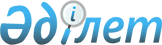 Шемонаиха аудандық мәслихатының 2020 жылғы 13 қаңтардағы № 49/2-VI "2020-2022 жылдарға арналған Шемонаиха ауданының қала, кенттер және ауылдық округтерінің бюджеттері туралы" шешіміне өзгерістер енгізу туралы
					
			Күшін жойған
			
			
		
					Шығыс Қазақстан облысы Шемонаиха аудандық мәслихатының 2020 жылғы 18 мамырдағы № 52/2-VI шешімі. Шығыс Қазақстан облысының Әділет департаментінде 2020 жылғы 27 мамырда № 7124 болып тіркелді. Күші жойылды - Шығыс Қазақстан облысы Шемонаиха аудандық мәслихатының 2021 жылғы 12 қаңтардағы № 61/2-VI шешімімен
      Ескерту. Күші жойылды - Шығыс Қазақстан облысы Шемонаиха аудандық мәслихатының 12.01.2021 № 61/2-VI шешімімен (01.01.2021 бастап қолданысқа енгізіледі).

      ЗҚАИ-ның ескертпесі.

      Құжаттың мәтінінде түпнұсқаның пунктуациясы мен орфографиясы сақталған.
      Қазақстан Республикасының 2008 жылғы 4 желтоқсандағы Бюджет кодексінің 109-1-бабына, Қазақстан Республикасының 2001 жылғы 23 қаңтардағы "Қазақстан Республикасының жергілікті мемлекеттік басқару және өзін-өзі басқару туралы" Заңының 6-бабы 1-тармағының 1) тармақшасына, Шемонаиха аудандық мәслихатының 2020 жылғы 30 сәуірдегі № 51/4-VI "Шемонаиха аудандық мәслихатының 2019 жылғы 26 желтоқсандағы № 48/2-VI "2020-2022 жылдарға арналған Шемонаиха ауданының бюджеті туралы" шешіміне өзгерістер мен толықтырулар енгізу туралы" (нормативтік құқықтық актілерді мемлекеттік тіркеу тізілімінде № 7044 болып тіркелген) шешіміне сәйкес Шемонаиха аудандық мәслихаты ШЕШІМ ҚАБЫЛДАДЫ:
      1. Шемонаиха аудандық мәслихатының 2020 жылғы 13 қаңтардағы № 49/2-VI "2020-2022 жылдарға арналған Шемонаиха ауданының қала, кенттер және ауылдық округтерінің бюджеттері туралы" (нормативтік құқықтық актілерді мемлекеттік тіркеу тізілімінде № 6700 болып тіркелген, 2020 жылғы 31 қаңтарда Қазақстан Республикасының нормативтік құқықтық актілерінің эталондық бақылау банкінде электронды түрде жарияланған) шешіміне мынадай өзгерістер енгізілсін:
      1-тармақ мынадай редакцияда жазылсын:
      "1. 2020-2022 жылдарға арналған Шемонаиха ауданы Шемонаиха қаласының бюджеті тиісінше 1, 2 және 3-қосымшаларға сәйкес, оның ішінде 2020 жылға мынадай көлемдерде бекітілсін:
      1) кірістер – 521 247 мың теңге, оның ішінде:
      салықтық түсімдер –140 324 мың теңге;
      салықтық емес түсімдер – 0 теңге;
      негізгі капиталды сатудан түсетін түсімдер – 0 теңге;
      трансферттер түсімі – 380 923 мың теңге;
      2) шығындар – 700 302 мың теңге; 
      3) таза бюджеттік кредиттеу – 0 теңге, оның ішінде: 
      бюджеттік кредиттер – 0 теңге;
      бюджеттік кредиттерді өтеу – 0 теңге;
      4) қаржы активтерімен операциялар бойынша сальдо – 0 теңге, оның 
      ішінде:
      қаржы активтерін сатып алу – 0 теңге;
      мемлекеттің қаржы активтерін сатудан түсетін түсімдер – 0 теңге;
      5) бюджет тапшылығы (профициті) – -179 055 мың теңге;
      6) бюджет тапшылығын қаржыландыру (профицитін пайдалану) – 
      179 055 мың теңге, оның ішінде:
      қарыздар түсімі – 160 752 мың теңге;
      қарыздарды өтеу – 0 теңге;
      бюджет қаражатының пайдаланылатын қалдықтары – 18 303 мың теңге.";
      2-тармақ мынадай редакцияда жазылсын:
      "2. Шемонаиха қаласы бюджетінде 350 668 мың теңге сомасында аудандық бюджеттен 2020 жылға арналған қала бюджетіне берілетін бюджеттік субвенциялар көлемі ескерілсін.";
      3-тармақ мынадай редакцияда жазылсын:
      "3. 2020-2022 жылдарға арналған Шемонаиха ауданы Первомайский кентінің бюджеті тиісінше 4, 5 және 6 - қосымшаларға сәйкес, оның ішінде 2020 жылға мынадай көлемдерде бекітілсін:
      1) кірістер – 43 193 мың теңге, соның ішінде:
      салықтық түсімдер – 24 606 мың теңге;
      салықтық емес түсімдер  – 0 теңге;
      негізгі капиталды сатудан түсетін түсімдер  –  0 теңге;
      трансферттер түсімі  – 18 587 мың теңге;
      2) шығындар – 45 917,2 мың теңге;
      3) таза бюджеттік кредиттеу – 0 теңге, оның ішінде:
      бюджеттік кредиттер  –  0 теңге;
        бюджеттік кредиттерді өтеу – 0 теңге;
      4) қаржы активтерімен операциялар бойынша сальдо – 0 тенге, оның ішінде:
      қаржы активтерін сатып алу – 0 теңге;
      мемлекеттің қаржы активтерін сатудан түсетін түсімдер – 0 теңге;
      5) бюджет тапшылығы (профициті) – - 2 724,2 мың теңге;
      6) бюджет тапшылығын  қаржыландыру (профицитін пайдалану) – 2 724,2 мың теңге, оның ішінде:
      қарыздар түсімі – 0 теңге;
      қарыздарды өтеу – 0 теңге;
      бюджет  қаражатының  пайдаланылатын  қалдықтары  –  2 724,2 мың теңге.";
      4-тармақ мынадай редакцияда жазылсын:
      "4. Первомайский кентінің бюджетінде 17 883 мың теңге сомасында аудандық бюджеттен 2020 жылға арналған кент бюджетіне берілетін бюджеттік субвенциялар көлемі ескерілсін.";
      5-тармақ мынадай редакцияда жазылсын:
      "5. 2020-2022 жылдарға арналған Шемонаиха ауданы Усть-Таловка кентінің бюджеті тиісінше 7, 8 және 9 қосымшаларға сәйкес, оның ішінде 2020 жылға мынадай көлемдерде бекітілсін:
      1) кірістер – 278 909 мың теңге, оның ішінде:
      салықтық түсімдер – 25 978 мың теңге;
      салықтық емес түсімдер  – 187 мың теңге;
      негізгі капиталды сатудан түсетін түсімдер  –  0 теңге;
      трансферттер түсімі  – 252 744 мың теңге;
      2) шығындар – 284 699,4 мың теңге;
      3) таза бюджеттік кредиттеу – 0 теңге, оның ішінде:
      бюджеттік кредиттер  –  0 теңге;
      бюджеттік кредиттерді өтеу – 0 теңге;
      4) қаржы активтерімен операциялар бойынша сальдо – 0 теңге, оның
      ішінде:
      қаржы активтерін сатып алу – 0 теңге;
      мемлекеттің қаржы активтерін сатудан түсетін түсімдер – 0 теңге;
      5) бюджет тапшылығы (профициті) – - 5 790,4 мың теңге;
      6) бюджет тапшылығын  қаржыландыру (профицитін пайдалану) – 5 790,4 мың теңге, оның ішінде:
      қарыздар түсімі – 0 теңге;
      қарыздарды өтеу – 0 теңге;
      бюджет  қаражатының  пайдаланылатын  қалдықтары  –  5 790,4 мың теңге.";
      6-тармақ мынадай редакцияда жазылсын:
      "6. Усть-Таловка кентінің бюджетінде 122 362 мың теңге сомасында аудандық бюджеттен 2020 жылға арналған кент бюджетіне берілетін бюджеттік субвенциялар көлемі ескерілсін.";
      8-тармақ мынадай редакцияда жазылсын:
      "8. 2020-2022 жылдарға арналған Шемонаиха ауданы Вавилон ауылдық округінің бюджеті тиісінше 10, 11 және 12 қосымшаларға сәйкес, оның ішінде 2020 жылға мынадай көлемдерде бекітілсін:
      1) кірістер – 29 045 мың теңге, оның ішінде:
      салықтық түсімдер – 23 653 мың теңге;
      салықтық емес түсімдер - 74 мың теңге;
      негізгі капиталды сатудан түсетін түсімдер – 0 теңге;
      трансферттер түсімі – 5 318 мың теңге;
      2) шығындар – 31 577,1 мың теңге;
      3) таза бюджеттік кредиттеу – 0 теңге, оның ішінде:
      бюджеттік кредиттер – 0 теңге;
      бюджеттік кредиттерді өтеу – 0 теңге;
      4) қаржы активтерімен операциялар бойынша сальдо – 0 теңге, оның
      ішінде:
      қаржы активтерін сатып алу – 0 теңге;
      мемлекеттің қаржы активтерін сатудан түсетін түсімдер – 0 теңге;
      5) бюджет тапшылығы (профициті) – - 2 532,1 мың теңге;
      6) бюджет тапшылығын қаржыландыру (профицитін пайдалану) – 2 532,1
      мың теңге, оның ішінде:
      қарыздар түсімі – 0 теңге;
      қарыздарды өтеу – 0 теңге;
      бюджет қаражатының пайдаланылатын қалдықтары – 2 532,1 мың теңге.";
      9-тармақ мынадай редакцияда жазылсын:
      "9. Вавилон ауылдық округінің бюджетінде 5 098 мың теңге сомасында аудандық бюджеттен 2020 жылға арналған ауылдық округ бюджетіне берілетін бюджеттік субвенциялар көлемі ескерілсін.";
      10-тармақ мынадай редакцияда жазылсын:
      "10. 2020-2022 жылдарға арналған Шемонаиха ауданы Верх-Уба ауылдық округінің бюджеті тиісінше 13, 14 және 15 - қосымшаларға сәйкес, оның ішінде 2020 жылға мынадай көлемдерде бекітілсін:
      1) кірістер – 27 058 мың теңге, оның ішінде:
      салықтық түсімдер – 7 277 мың теңге;
      салықтық емес түсімдер – 0 теңге;
      негізгі капиталды сатудан түсетін түсімдер – 0 теңге;
      трансферттер түсімі – 19 781 мың теңге;
      2) шығындар – 27 080,7 мың теңге;
      3) таза бюджеттік кредиттеу – 0 теңге, оның ішінде:
      бюджеттік кредиттер – 0 теңге;
      бюджеттік кредиттерді өтеу – 0 теңге;
      4) қаржы активтерімен операциялар бойынша сальдо – 0 теңге, оның ішінде:
      қаржы активтерін сатып алу – 0 теңге;
      мемлекеттің қаржы активтерін сатудан түсетін түсімдер – 0 теңге;
      5) бюджет тапшылығы (профициті) – - 22,7 мың теңге;
      6) бюджет тапшылығын қаржыландыру (профицитін пайдалану) – 22,7 мың теңге, оның ішінде:
      қарыздар түсімі – 0 теңге;
      қарыздарды өтеу – 0 теңге;
      бюджет қаражатының пайдаланылатын қалдықтары – 22,7 мың теңге.";
      11-тармақ мынадай редакцияда жазылсын:
      "11. Верх-Уба ауылдық округінің бюджетінде 19 561 мың теңге сомасында аудандық бюджеттен 2020 жылға арналған ауылдық округ бюджетіне берілетін бюджеттік субвенциялар көлемі ескерілсін.";
      12-тармақ мынадай редакцияда жазылсын:
      "12. 2020-2022 жылдарға арналған Шемонаиха ауданы Волчанка ауылдық округінің бюджеті тиісінше 16, 17 және 18-қосымшаларға сәйкес, оның ішінде 2020 жылға мынадай көлемдерде бекітілсін:
      1) кірістер – 27 361 мың теңге, оның ішінде:
      салықтық түсімдер – 5 163 мың теңге;
      салықтық емес түсімдер – 2 186 мың теңге;
      негізгі капиталды сатудан түсетін түсімдер – 0 теңге;
      трансферттер түсімі – 20 012 мың теңге;
      2) шығындар – 27 361 мың теңге;
      3) таза бюджеттік кредиттеу – 0 теңге, оның ішінде:
      бюджеттік кредиттер – 0 теңге;
      бюджеттік кредиттерді өтеу – 0 теңге;
      4) қаржы активтерімен операциялар бойынша сальдо – 0 теңге, оның
      ішінде:
      қаржы активтерін сатып алу – 0 теңге;
      мемлекеттің қаржы активтерін сатудан түсетін түсімдер – 0 теңге;
      5) бюджет тапшылығы (профициті) –0 теңге;
      6) бюджет тапшылығын қаржыландыру (профицитін пайдалану) – 0 теңге, оның ішінде:
      қарыздар түсімі – 0 теңге;
      қарыздарды өтеу – 0 теңге;
      бюджет қаражатының пайдаланылатын қалдықтары – 0 теңге.";
      13-тармақ мынадай редакцияда жазылсын:
      "13. Волчанка ауылдық округінің бюджетінде 20 012 мың теңге сомасында аудандық бюджеттен 2020 жылға арналған ауылдық округ бюджетіне берілетін бюджеттік субвенциялар көлемі ескерілсін.";
      14-тармақ мынадай редакцияда жазылсын:
      "14. 2020-2022 жылдарға арналған Шемонаиха ауданы Выдриха ауылдық округінің бюджеті тиісінше 19, 20 және 21-қосымшаларға сәйкес, оның ішінде 2020 жылға мынадай көлемдерде бекітілсін:
      1) кірістер – 42 766 мың теңге, оның ішінде:
      салықтық түсімдер – 9 402 мың теңге;
      салықтық емес түсімдер – 0 теңге;
      негізгі капиталды сатудан түсетін түсімдер – 0 теңге;
      трансферттер түсімі – 33 364 мың теңге;
      2) шығындар – 43 593,3 мың теңге;
      3) таза бюджеттік кредиттеу – 0 теңге, оның ішінде:
      бюджеттік кредиттер – 0 теңге;
      бюджеттік кредиттерді өтеу – 0 теңге;
      4) қаржы активтерімен операциялар бойынша сальдо – 0 теңге, оның ішінде:
      қаржы активтерін сатып алу – 0 теңге;
      мемлекеттің қаржы активтерін сатудан түсетін түсімдер – 0 теңге;
      5)бюджет тапшылығы (профициті) – - 827,3 мың теңге;
      6) бюджет тапшылығын қаржыландыру (профицитін пайдалану) – 827,3
      мың теңге, оның ішінде:
      қарыздар түсімі – 0 теңге;
      қарыздарды өтеу – 0 теңге;
      бюджет қаражатының пайдаланылатын қалдықтары – 827,3 мың теңге.";
      15-тармақ мынадай редакцияда жазылсын:
      "15. Выдриха ауылдық округінің бюджетінде 22 840 мың теңге сомасында аудандық бюджеттен 2020 жылға арналған ауылдық округ бюджетіне берілетін бюджеттік субвенциялар көлемі ескерілсін.";
      16-тармақ мынадай редакцияда жазылсын:
      "16. 2020-2022 жылдарға арналған Шемонаиха ауданы Зевакино ауылдық округінің бюджеті тиісінше 22, 23 және 24-қосымшаларға сәйкес, оның ішінде 2020 жылға мынадай көлемдерде бекітілсін:
      1) кірістер – 30 707 мың теңге, оның ішінде:
      салықтық түсімдер – 16 620 мың теңге;
      салықтық емес түсімдер – 396 мың теңге;
      негізгі капиталды сатудан түсетін түсімдер – 0 теңге;
      трансферттер түсімі – 13 691 мың теңге;
      2) шығындар – 40 773,8 мың теңге;
      3) таза бюджеттік кредиттеу – 0 теңге, оның ішінде:
      бюджеттік кредиттер – 0 теңге;
      бюджеттік кредиттерді өтеу – 0 теңге;
      4) қаржы активтерімен операциялар бойынша сальдо – 0 теңге, оның ішінде:
      қаржы активтерін сатып алу – 0 теңге;
      мемлекеттің қаржы активтерін сатудан түсетін түсімдер – 0 теңге;
      5) бюджет тапшылығы (профициті) – - 10 066,8 мың теңге;
      6) бюджет тапшылығын қаржыландыру (профицитін пайдалану) –
      10 066,8 мың теңге, оның ішінде:
      қарыздар түсімі – 0 теңге;
      қарыздарды өтеу – 0 теңге;
      бюджет қаражатының пайдаланылатын қалдықтары – 10 066,8 мың теңге.";
      17 - тармақ мынадай редакцияда жазылсын:
      "17. Зевакино ауылдық округінің бюджетінде 13 415 мың теңге сомасында аудандық бюджеттен 2020 жылға арналған ауылдық округ бюджетіне берілетін бюджеттік субвенциялар көлемі ескерілсін.";
      18 - тармақ мынадай редакцияда жазылсын:
      "18. 2020-2022 жылдарға арналған Шемонаиха ауданы Каменевский ауылдық округінің бюджеті тиісінше 25, 26 және 27-қосымшаларға сәйкес, оның ішінде 2020 жылға мынадай көлемдерде бекітілсін:
      1) кірістер – 28 775 мың теңге, оның ішінде:
      салықтық түсімдер – 15 135 мың теңге;
      салықтық емес түсімдер – 249 мың теңге;
      негізгі капиталды сатудан түсетін түсімдер – 0 теңге;
      трансферттер түсімі – 13 391 мың теңге;
      2) шығындар – 28 775 мың теңге;
      3) таза бюджеттік кредиттеу – 0 теңге, оның ішінде:
      бюджеттік кредиттер – 0 теңге;
      бюджеттік кредиттерді өтеу – 0 теңге;
      4) қаржы активтерімен операциялар бойынша сальдо – 0 теңге, оның
      ішінде:
      қаржы активтерін сатып алу – 0 теңге;
      мемлекеттің қаржы активтерін сатудан түсетін түсімдер – 0 теңге;
      5) бюджет тапшылығы (профициті) – 0 теңге;
      6) бюджет тапшылығын қаржыландыру (профицитін пайдалану) – 0
      теңге, оның ішінде:
      қарыздар түсімі – 0 теңге;
      қарыздарды өтеу – 0 теңге;
      бюджет қаражатының пайдаланылатын қалдықтары – 0 теңге.";
      19-тармақ мынадай редакцияда жазылсын:
      "19. Каменевский ауылдық округінің бюджетінде 10 016 мың теңге сомасында аудандық бюджеттен 2020 жылға арналған ауылдық округ бюджетіне берілетін бюджеттік субвенциялар көлемі ескерілсін.";
      20-тармақ мынадай редакцияда жазылсын:
      "20. 2020-2022 жылдарға арналған Шемонаиха ауданы Октябрьское ауылдық округінің бюджеті тиісінше 28, 29 және 30-қосымшаларға сәйкес, оның ішінде 2020 жылға мынадай көлемдерде бекітілсін:
      1) кірістер – 35 998 мың теңге, оның ішінде:
      салықтық түсімдер – 5 269 мың теңге;
      салықтық емес түсімдер – 443 мың теңге;
      негізгі капиталды сатудан түсетін түсімдер – 0 теңге;
      трансферттер түсімі – 30 286 мың теңге;
      2) шығындар – 35 998 мың теңге;
      3) таза бюджеттік кредиттеу – 0 теңге, оның ішінде:
      бюджеттік кредиттер – 0 теңге;
      бюджеттік кредиттерді өтеу – 0 теңге;
      4) қаржы активтерімен операциялар бойынша сальдо – 0 теңге, оның
      ішінде:
      қаржы активтерін сатып алу – 0 теңге;
      мемлекеттің қаржы активтерін сатудан түсетін түсімдер – 0 теңге;
      5) бюджет тапшылығы (профициті) – 0 теңге;
      6) бюджет тапшылығын қаржыландыру (профицитін пайдалану) – 0 теңге, оның ішінде:
      қарыздар түсімі – 0 теңге;
      қарыздарды өтеу – 0 теңге;
      бюджет қаражатының пайдаланылатын қалдықтары – 0 теңге.";
      21-тармақ мынадай редакцияда жазылсын:
      "21. Октябрьское ауылдық округінің бюджетінде 22 591 мың теңге сомасында аудандық бюджеттен 2020 жылға арналған ауылдық округ бюджетіне берілетін бюджеттік субвенциялар көлемі ескерілсін.";
      22-тармақ мынадай редакцияда жазылсын:
      "22. 2020-2022 жылдарға арналған Шемонаиха ауданы Разин ауылдық округінің бюджеті тиісінше 31, 32 және 33-қосымшаларға сәйкес, оның ішінде 2020 жылға мынадай көлемдерде бекітілсін:
      1) кірістер – 32 553 мың теңге, оның ішінде:
      салықтық түсімдер – 4 135 мың теңге;
      салықтық емес түсімдер – 340 мың теңге;
      негізгі капиталды сатудан түсетін түсімдер – 0 теңге;
      трансферттер түсімі – 28 078 мың теңге;
      2) шығындар – 32 553 мың теңге;
      3) таза бюджеттік кредиттеу – 0 теңге, оның ішінде:
      бюджеттік кредиттер – 0 теңге;
      бюджеттік кредиттерді өтеу – 0 теңге;
      4) қаржы активтерімен операциялар бойынша сальдо – 0 теңге, оның
      ішінде:
      қаржы активтерін сатып алу – 0 теңге;
      мемлекеттің қаржы активтерін сатудан түсетін түсімдер – 0 теңге;
      5) бюджет тапшылығы (профициті) – 0 теңге;
      6) бюджет тапшылығын қаржыландыру (профицитін пайдалану) – 0 теңге, оның ішінде:
      қарыздар түсімі – 0 теңге;
      қарыздарды өтеу – 0 теңге;
      бюджет қаражатының пайдаланылатын қалдықтары – 0 теңге.";
      23-тармақ мынадай редакцияда жазылсын:
      "23. Разин ауылдық округінің бюджетінде 27 858 мың теңге сомасында аудандық бюджеттен 2020 жылға арналған ауылдық округ бюджетіне берілетін бюджеттік субвенциялар көлемі ескерілсін.";
      көрсетілген шешімнің 1, 4, 7, 10, 13, 16, 19, 22, 25, 28 және 31-қосымшалары осы шешімнің 1, 2, 3, 4, 5, 6, 7, 8, 9, 10 және 11-қосымшаларына сәйкес жаңа редакцияда жазылсын.
      2. Осы шешім 2020 жылғы 1 қаңтардан бастап қолданысқа енгізіледі. 2020 жылға арналған Шемонаиха ауданы  Шемонаиха қаласының бюджеті 2020 жылға арналған Шемонаиха ауданы  Первомайский кентінің бюджеті 2020 жылға арналған Шемонаиха ауданы  Усть-Таловка кентінің бюджеті Шемонаиха ауданы Вавилон ауылдық округінің 2020 жылға арналған бюджеті Шемонаиха ауданы Верх-Уба ауылдық округінің 2020 жылға арналған бюджеті Шемонаиха ауданы Волчанка ауылдық округінің 2020 жылға арналған бюджеті Шемонаиха ауданы Выдриха ауылдық округінің 2020 жылға арналған бюджеті Шемонаиха ауданы Зевакино ауылдық округінің 2020 жылға арналған бюджеті Шемонаиха ауданы Каменевский ауылдық округінің 2020 жылға арналған бюджеті Шемонаиха ауданы Октябрьское ауылдық округінің 2020 жылға арналған бюджеті Шемонаиха ауданы Разин ауылдық округінің 2020 жылға арналған бюджеті
					© 2012. Қазақстан Республикасы Әділет министрлігінің «Қазақстан Республикасының Заңнама және құқықтық ақпарат институты» ШЖҚ РМК
				
      Сессия  төрағасы 

В.  Геберт

      Шемонаиха  аудандық мәслихатының хатшысы 

А.  Боровикова
Шемонаиха 
аудандық мәслихатының 
2020 жылғы 18 мамырдағы 
№ 52/2-VI шешіміне 1 қосымшаШемонаиха 
аудандық мәслихатының 
2020 жылғы 13 қаңтардағы 
№ 49/2-VI шешіміне 1 қосымша
Санаты
Санаты
Санаты
Санаты
Санаты
Санаты
Санаты
Санаты
Санаты
Барлық кірістер

(мың теңге)
Барлық кірістер

(мың теңге)
Сыныбы
Сыныбы
Сыныбы
Сыныбы
Сыныбы
Сыныбы
Сыныбы
Барлық кірістер

(мың теңге)
Барлық кірістер

(мың теңге)
Iшкi сыныбы
Iшкi сыныбы
Iшкi сыныбы
Iшкi сыныбы
Барлық кірістер

(мың теңге)
Барлық кірістер

(мың теңге)
Атауы
Атауы
Барлық кірістер

(мың теңге)
Барлық кірістер

(мың теңге)
I. КІРІСТЕР
I. КІРІСТЕР
521247
521247
1
1
Салықтық түсімдер
Салықтық түсімдер
140324
140324
01
01
01
Табыс салығы
Табыс салығы
58524
58524
2
2
Жеке табыс салығы
Жеке табыс салығы
58524
58524
04
04
04
Меншiкке салынатын салықтар
Меншiкке салынатын салықтар
79845
79845
1
1
Мүлiкке салынатын салықтар
Мүлiкке салынатын салықтар
2177
2177
3
3
Жер салығы
Жер салығы
18264
18264
4
4
Көлiк құралдарына салынатын салық
Көлiк құралдарына салынатын салық
59404
59404
05
05
05
Тауарларға,жұмыстарға және қызметтерге салынатын ішкі салықтар
Тауарларға,жұмыстарға және қызметтерге салынатын ішкі салықтар
1955
1955
4
4
Кәсіпкерлік және кәсіби қызметті жүргізгені үшін алынатын алымдар
Кәсіпкерлік және кәсіби қызметті жүргізгені үшін алынатын алымдар
1955
1955
 4
 4
Трансферттердің түсімдері
Трансферттердің түсімдері
380923
380923
02
02
02
Мемлекеттiк басқарудың жоғары тұрған органдарынан түсетiн трансферттер
Мемлекеттiк басқарудың жоғары тұрған органдарынан түсетiн трансферттер
380923
380923
3
3
Аудандардың (облыстық маңызы бар қаланың) бюджетінен трансферттер
Аудандардың (облыстық маңызы бар қаланың) бюджетінен трансферттер
380923
380923
Функционалдық топ 
Функционалдық топ 
Функционалдық топ 
Функционалдық топ 
Функционалдық топ 
Функционалдық топ 
Функционалдық топ 
Функционалдық топ 
Барлық кірістер

(мың теңге)
Барлық кірістер

(мың теңге)
Кіші функция
Кіші функция
Кіші функция
Кіші функция
Кіші функция
Кіші функция
Кіші функция
Барлық кірістер

(мың теңге)
Барлық кірістер

(мың теңге)
Бюджеттік бағдарламалардың әкімшісі
Бюджеттік бағдарламалардың әкімшісі
Бюджеттік бағдарламалардың әкімшісі
Бюджеттік бағдарламалардың әкімшісі
Бюджеттік бағдарламалардың әкімшісі
Барлық кірістер

(мың теңге)
Барлық кірістер

(мың теңге)
Бағдарлама
Бағдарлама
Бағдарлама
Бағдарлама
Барлық кірістер

(мың теңге)
Барлық кірістер

(мың теңге)
Атауы
Атауы
Барлық кірістер

(мың теңге)
Барлық кірістер

(мың теңге)
II.ШЫҒЫНДАР
II.ШЫҒЫНДАР
700302
700302
01
Жалпы сипаттағы мемлекеттiк қызметтер
Жалпы сипаттағы мемлекеттiк қызметтер
45088
45088
1
1
Мемлекеттiк басқарудың жалпы функцияларын орындайтын өкiлдi, атқарушы және басқа органдар
Мемлекеттiк басқарудың жалпы функцияларын орындайтын өкiлдi, атқарушы және басқа органдар
45088
45088
124
Аудандық маңызы бар қала, ауыл, кент, ауылдық округ әкімінің аппараты
Аудандық маңызы бар қала, ауыл, кент, ауылдық округ әкімінің аппараты
45088
45088
001
001
Аудандық маңызы бар қала, ауыл, кент, ауылдық округ әкімінің қызметін қамтамасыз ету жөніндегі қызметтер
Аудандық маңызы бар қала, ауыл, кент, ауылдық округ әкімінің қызметін қамтамасыз ету жөніндегі қызметтер
41384
41384
022
022
Мемлекеттік органның күрделі шығыстары
Мемлекеттік органның күрделі шығыстары
3704
3704
04
Бiлiм беру
Бiлiм беру
244689
244689
1
1
Мектепке дейiнгi тәрбие және оқыту
Мектепке дейiнгi тәрбие және оқыту
244689
244689
124
Аудандық маңызы бар қала, ауыл, кент, ауылдық округ әкімінің аппараты
Аудандық маңызы бар қала, ауыл, кент, ауылдық округ әкімінің аппараты
244689
244689
004
004
Мектепке дейінгі тәрбиелеу және оқыту және мектепке дейінгі тәрбиелеу және оқыту ұйымдарында медициналық қызмет көрсетуді ұйымдастыру
Мектепке дейінгі тәрбиелеу және оқыту және мектепке дейінгі тәрбиелеу және оқыту ұйымдарында медициналық қызмет көрсетуді ұйымдастыру
28602
28602
041
041
Мектепке дейінгі білім беру ұйымдарында мемлекеттік білім беру тапсырысын іске асыруға
Мектепке дейінгі білім беру ұйымдарында мемлекеттік білім беру тапсырысын іске асыруға
216087
216087
 07
Тұрғынүй-коммуналдық шаруашылық
Тұрғынүй-коммуналдық шаруашылық
94084
94084
3
3
Елді-мекендерді көркейту
Елді-мекендерді көркейту
94084
94084
124
Аудандық маңызы бар қала, ауыл, кент, ауылдық округ әкімінің аппараты
Аудандық маңызы бар қала, ауыл, кент, ауылдық округ әкімінің аппараты
94084
94084
008
008
Елді мекендердегі көшелерді жарықтандыру
Елді мекендердегі көшелерді жарықтандыру
35955
35955
009
009
Елді мекендердің санитариясын қамтамасыз ету
Елді мекендердің санитариясын қамтамасыз ету
11162
11162
010
010
Жерлеу орындарын ұстау және туыстары жоқ адамдарды жерлеу
Жерлеу орындарын ұстау және туыстары жоқ адамдарды жерлеу
283
283
011
011
Елді мекендерді абаттандыру мен көгалдандыру
Елді мекендерді абаттандыру мен көгалдандыру
46684
46684
08
Мәдениет, спорт, туризм және ақпараттық кеңістiк
Мәдениет, спорт, туризм және ақпараттық кеңістiк
276
276
2
2
Спорт
Спорт
276
276
124
Аудандық маңызы бар қала, ауыл, кент, ауылдық округ әкімінің аппараты
Аудандық маңызы бар қала, ауыл, кент, ауылдық округ әкімінің аппараты
276
276
028
028
Жергілікті деңгейде дене шынықтыру-сауықтыру және спорттық іс-шараларды өткізу
Жергілікті деңгейде дене шынықтыру-сауықтыру және спорттық іс-шараларды өткізу
276
276
12
Көлiк және коммуникация
Көлiк және коммуникация
311842
311842
1
1
Автомобиль көлiгi
Автомобиль көлiгi
311842
311842
124
Аудандық маңызы бар қала, ауыл, кент, ауылдық округ әкімінің аппараты
Аудандық маңызы бар қала, ауыл, кент, ауылдық округ әкімінің аппараты
311842
311842
013
013
Аудандық маңызы бар қалаларда, ауылдарда, кенттерде, ауылдық округтерде автомобиль жолдарының жұмыс істеуін қамтамасыз ету
Аудандық маңызы бар қалаларда, ауылдарда, кенттерде, ауылдық округтерде автомобиль жолдарының жұмыс істеуін қамтамасыз ету
44265
44265
045
045
Аудандық маңызы бар қалаларда, ауылдарда, кенттерде, ауылдық округтерде автомобиль жолдарынкүрделіжәнеорташажөндеу
Аудандық маңызы бар қалаларда, ауылдарда, кенттерде, ауылдық округтерде автомобиль жолдарынкүрделіжәнеорташажөндеу
267577
267577
15
Трансферттер
Трансферттер
4323
4323
4323
1
1
Трансферттер
Трансферттер
4323
4323
4323
124
Аудандық маңызы бар қала, ауыл, кент, ауылдық округ әкімінің аппараты
Аудандық маңызы бар қала, ауыл, кент, ауылдық округ әкімінің аппараты
4323
4323
4323
048
048
Пайдаланылмаған (толық пайдаланылмаған) нысаналы трансферттерді қайтару 
Пайдаланылмаған (толық пайдаланылмаған) нысаналы трансферттерді қайтару 
4323
4323
4323
ІІІ. Таза бюджеттік кредиттеу
ІІІ. Таза бюджеттік кредиттеу
0
0
0
Бюджеттік кредиттер
Бюджеттік кредиттер
0
0
0
Бюджеттік кредиттерді өтеу
Бюджеттік кредиттерді өтеу
0
0
0
ІV. Қаржы активтерімен операциялар бойынша сальдо
ІV. Қаржы активтерімен операциялар бойынша сальдо
0
0
0
Қаржы активтерін сатып алу
Қаржы активтерін сатып алу
0
0
0
Мемлекеттің қаржы активтерін сатудан түсетін түсімдер
Мемлекеттің қаржы активтерін сатудан түсетін түсімдер
0
0
0
V. Бюджет тапшылығы (профициті)
V. Бюджет тапшылығы (профициті)
-179055
-179055
-179055
VI. Бюджет тапшылығын қаржыландыру (профицитiн пайдалану)
VI. Бюджет тапшылығын қаржыландыру (профицитiн пайдалану)
179055
179055
179055
7
7
Қарыздар түсімдері
Қарыздар түсімдері
160752
160752
160752
01
Мемлекеттік ішкі қарыздар
Мемлекеттік ішкі қарыздар
160752
160752
160752
2
2
Қарыз алу келісім- шарттары
Қарыз алу келісім- шарттары
160752
160752
160752
16
Қарыздарды өтеу
Қарыздарды өтеу
0
0
0
8
8
Бюджет қаражатының пайдаланылатын қалдықтары
Бюджет қаражатының пайдаланылатын қалдықтары
18303
18303
18303
01
Бюджет қаражаты қалдықтары
Бюджет қаражаты қалдықтары
18303
18303
18303
1
1
Бюджет қаражатының бос қалдықтары
Бюджет қаражатының бос қалдықтары
18303
18303
18303Шемонаиха 
аудандық мәслихатының 
2020 жылғы 18 мамырдағы 
№ 52/2-VI шешіміне 2 қосымшаШемонаиха 
аудандық мәслихатының 
2020 жылғы 13 қаңтардағы 
№ 49/2-VI шешіміне 4 қосымша
Санаты
Санаты
Санаты
Санаты
Санаты
Санаты
Санаты
Санаты
Барлық кірістер

(мың теңге)
Сыныбы
Сыныбы
Сыныбы
Сыныбы
Сыныбы
Сыныбы
Барлық кірістер

(мың теңге)
Iшкi сыныбы
Iшкi сыныбы
Iшкi сыныбы
Барлық кірістер

(мың теңге)
Атауы
Атауы
Барлық кірістер

(мың теңге)
I. КІРІСТЕР
I. КІРІСТЕР
43193
1
1
Салықтық түсімдер
Салықтық түсімдер
24606
01
01
01
Табыс салығы
Табыс салығы
6460
2
Жеке табыс салығы
Жеке табыс салығы
6460
04
04
04
Меншiкке салынатын салықтар
Меншiкке салынатын салықтар
18046
1
Мүлiкке салынатын салықтар
Мүлiкке салынатын салықтар
262
3
Жер салығы
Жер салығы
2665
4
Көлiк құралдарына салынатын салық
Көлiк құралдарына салынатын салық
15119
05
05
05
Тауарларға,жұмыстарға және қызметтерге салынатын ішкі салықтар
Тауарларға,жұмыстарға және қызметтерге салынатын ішкі салықтар
100
4
Кәсіпкерлік және кәсіби қызметті жүргізгені үшін алынатын алымдар
Кәсіпкерлік және кәсіби қызметті жүргізгені үшін алынатын алымдар
100
 4
 4
Трансферттердің түсімдері
Трансферттердің түсімдері
18587
02
02
02
Мемлекеттiк басқарудың жоғары тұрған органдарынан түсетiн трансферттер
Мемлекеттiк басқарудың жоғары тұрған органдарынан түсетiн трансферттер
18587
3
Аудандардың (облыстық маңызы бар қаланың) бюджетінен трансферттер
Аудандардың (облыстық маңызы бар қаланың) бюджетінен трансферттер
18587
Функционалдық топ 
Функционалдық топ 
Функционалдық топ 
Функционалдық топ 
Функционалдық топ 
Функционалдық топ 
Функционалдық топ 
Функционалдық топ 
Барлық кірістер

(мың теңге)
Кіші функция
Кіші функция
Кіші функция
Кіші функция
Кіші функция
Кіші функция
Кіші функция
Барлық кірістер

(мың теңге)
Бюджеттік бағдарламалардың әкімшісі
Бюджеттік бағдарламалардың әкімшісі
Бюджеттік бағдарламалардың әкімшісі
Бюджеттік бағдарламалардың әкімшісі
Бюджеттік бағдарламалардың әкімшісі
Барлық кірістер

(мың теңге)
Бағдарлама
Бағдарлама
Бағдарлама
Бағдарлама
Барлық кірістер

(мың теңге)
Атауы
Барлық кірістер

(мың теңге)
II.ШЫҒЫНДАР
45917,2
01
Жалпы сипаттағы мемлекеттiк қызметтер
27561
1
1
Мемлекеттiк басқарудың жалпы функцияларын орындайтын өкiлдi, атқарушы және басқа органдар
 

27561
124
Аудандық маңызы бар қала, ауыл, кент, ауылдық округ әкімінің аппараты
27561
001
001
001
Аудандық маңызы бар қала, ауыл, кент, ауылдық округ әкімінің қызметін қамтамасыз ету жөніндегі қызметтер
27312
022
022
022
Мемлекеттік органның күрделі шығыстары
249
 07
Тұрғын үй-коммуналдық шаруашылық
9917
3
3
Елді-мекендерді көркейту
9917
124
Аудандық маңызы бар қала, ауыл, кент, ауылдық округ әкімінің аппараты
9917
008
008
008
Елді мекендердегі көшелерді жарықтандыру
4289
009
009
009
Елді мекендердің санитариясын қамтамасыз ету
3302
010
010
010
Жерлеу орындарын ұстау және туыстары жоқ адамдарды жерлеу
160
011
011
011
Елді мекендерді абаттандыру мен көгалдандыру
2166
08
Мәдениет, спорт, туризм және ақпараттық кеңістiк
318
2
2
Спорт
318
124
Аудандық маңызы бар қала, ауыл, кент, ауылдық округ әкімінің аппараты
318
028
028
028
Жергілікті деңгейде дене шынықтыру-сауықтыру және спорттық іс-шараларды өткізу
318
12
Көлiк және коммуникация
8120
1
1
Автомобиль көлiгi
8120
124
Аудандық маңызы бар қала, ауыл, кент, ауылдық округ әкімінің аппараты
8120
013
013
013
Аудандық маңызы бар қалаларда, ауылдарда, кенттерде, ауылдық округтерде автомобиль жолдарының жұмыс істеуін қамтамасыз ету
8120
15
Трансферттер 
1,2
1
1
Трансферттер
1,2
124
Аудандық маңызы бар қала, ауыл, кент, ауылдық округ әкімінің аппараты
1,2
048
048
048
Пайдаланылмаған (толық пайдаланылмаған) нысаналы трансферттерді қайтару 
1,2
ІІІ. Таза бюджеттік кредиттеу
0
Бюджеттік кредиттер
0
Бюджеттік кредиттерді өтеу
0
ІV. Қаржы активтерімен операциялар бойынша сальдо
0
Қаржы активтерін сатып алу
0
Мемлекеттің қаржы активтерін сатудан түсетін түсімдер
0
V. Бюджет тапшылығы (профициті)
-2724,2
VI. Бюджет тапшылығын қаржыландыру (профицитiн пайдалану)
2724,2
7
7
Қарыздар түсімдері
0
01
Мемлекеттік ішкі қарыздар
0
2
2
2
Қарыз алу келісім- шарттары
0
16
Қарыздарды өтеу
0
8
8
Бюджет қаражатының пайдаланылатын қалдықтары
2724,2
01
Бюджет қаражаты қалдықтары
2724,2
1
1
1
Бюджет қаражатының бос қалдықтары
2724,2Шемонаиха 
аудандық мәслихатының 
2020 жылғы 18 мамырдағы 
№ 52/2-VI шешіміне 3 қосымшаШемонаиха 
аудандық мәслихатының 
2020 жылғы 13 қаңтардағы 
№ 49/2-VI шешіміне 7 қосымша
Санаты
Санаты
Санаты
Санаты
Санаты
Санаты
Санаты
Санаты
Барлық кірістер

(мың теңге)
Сыныбы
Сыныбы
Сыныбы
Сыныбы
Сыныбы
Сыныбы
Барлық кірістер

(мың теңге)
Iшкi сыныбы
Iшкi сыныбы
Iшкi сыныбы
Барлық кірістер

(мың теңге)
Атауы
Атауы
Барлық кірістер

(мың теңге)
I. КІРІСТЕР
I. КІРІСТЕР
278909
1
1
Салықтық түсімдер
Салықтық түсімдер
25978
01
01
01
Табыс салығы
Табыс салығы
7810
2
Жеке табыс салығы
Жеке табыс салығы
7810
04
04
04
Меншiкке салынатын салықтар
Меншiкке салынатын салықтар
18068
1
Мүлiкке салынатын салықтар
Мүлiкке салынатын салықтар
340
3
Жер салығы
Жер салығы
791
4
Көлiк құралдарына салынатын салық
Көлiк құралдарына салынатын салық
16937
05
05
05
Тауарларға,жұмыстарға және қызметтерге салынатын ішкі салықтар
Тауарларға,жұмыстарға және қызметтерге салынатын ішкі салықтар
100
4
Кәсіпкерлік және кәсіби қызметті жүргізгені үшін алынатын алымдар
Кәсіпкерлік және кәсіби қызметті жүргізгені үшін алынатын алымдар
100
2
2
Салықтық емес түсімдер
Салықтық емес түсімдер
187
01
01
01
Мемлекеттік меншіктен түсетін кірістер
Мемлекеттік меншіктен түсетін кірістер
187
5
Мемлекет меншігіндегі мүлікті жалға беруден түсетін кірістер
Мемлекет меншігіндегі мүлікті жалға беруден түсетін кірістер
187
 4
 4
Трансферттердің түсімдері
Трансферттердің түсімдері
252744
02
02
02
Мемлекеттiк басқарудың жоғары тұрған органдарынан түсетiн трансферттер
Мемлекеттiк басқарудың жоғары тұрған органдарынан түсетiн трансферттер
252744
3
Аудандардың (облыстық маңызы бар қаланың) бюджетінен трансферттер
Аудандардың (облыстық маңызы бар қаланың) бюджетінен трансферттер
252744
Функционалдық топ 
Функционалдық топ 
Функционалдық топ 
Функционалдық топ 
Функционалдық топ 
Функционалдық топ 
Функционалдық топ 
Функционалдық топ 
Барлық кірістер

(мың теңге)
Кіші функция
Кіші функция
Кіші функция
Кіші функция
Кіші функция
Кіші функция
Кіші функция
Барлық кірістер

(мың теңге)
Бюджеттік бағдарламалардың әкімшісі
Бюджеттік бағдарламалардың әкімшісі
Бюджеттік бағдарламалардың әкімшісі
Бюджеттік бағдарламалардың әкімшісі
Бюджеттік бағдарламалардың әкімшісі
Барлық кірістер

(мың теңге)
Бағдарлама
Бағдарлама
Бағдарлама
Бағдарлама
Барлық кірістер

(мың теңге)
Атауы
Барлық кірістер

(мың теңге)
II.ШЫҒЫНДАР
284699,4
01
Жалпы сипаттағы мемлекеттiк қызметтер
31025
1
1
Мемлекеттiк басқарудың жалпы функцияларын орындайтын өкiлдi, атқарушы және басқа органдар
31025
124
Аудандық маңызы бар қала, ауыл, кент, ауылдық округ әкімінің аппараты
31025
001
001
001
Аудандық маңызы бар қала, ауыл, кент, ауылдық округ әкімінің қызметін қамтамасыз ету жөніндегі қызметтер
26625
022
022
022
Мемлекеттік органның күрделі шығыстары
4400
04
Бiлiм беру
97239
1
1
Мектепке дейiнгi тәрбие және оқыту
97239
124
Аудандық маңызы бар қала, ауыл, кент, ауылдық округ әкімінің аппараты
97239
004
004
004
Мектепке дейінгі тәрбиелеу және оқыту және мектепке дейінгі тәрбиелеу және оқыту ұйымдарында медициналық қызмет көрсетуді ұйымдастыру
12673
041
041
041
Мектепке дейінгі білім беру ұйымдарында мемлекеттік білім беру тапсырысын іске асыруға
84566
 07
Тұрғын үй-коммуналдық шаруашылық
7730
3
3
Елді-мекендерді көркейту
7730
124
Аудандық маңызы бар қала, ауыл, кент, ауылдық округ әкімінің аппараты
7730
008
008
008
Елді мекендердегі көшелерді жарықтандыру
3213
009
009
009
Елді мекендердің санитариясын қамтамасыз ету
2335
011
011
011
Елді мекендерді абаттандыру мен көгалдандыру
2182
08
Мәдениет, спорт, туризм және ақпараттық кеңістiк
26550
1
1
Мәдениет саласындағы қызмет
26229
124
Аудандық маңызы бар қала, ауыл, кент, ауылдық округ әкімінің аппараты
26229
006
006
006
Жергілікті деңгейде мәдени-демалыс жұмысын қолдау
26229
2
2
Спорт
321
124
Аудандық маңызы бар қала, ауыл, кент, ауылдық округ әкімінің аппараты
321
028
028
028
Жергілікті деңгейде дене шынықтыру-сауықтыру және спорттық іс-шараларды өткізу
321
12
Көлiк және коммуникация
122140
1
1
Автомобиль көлiгi
122140
124
Аудандық маңызы бар қала, ауыл, кент, ауылдық округ әкімінің аппараты
122140
013
013
013
Аудандық маңызы бар қалаларда, ауылдарда, кенттерде, ауылдық округтерде автомобиль жолдарының жұмыс істеуін қамтамасыз ету
8140
045
045
045
Аудандық маңызы бар қалаларда, ауылдарда, кенттерде, ауылдық округтерде автомобиль жолдарын күрделі және орташа жөндеу 
114000
15
Трансферттер 
15,4
1
1
Трансферттер
15,4
124
Аудандық маңызы бар қала, ауыл, кент, ауылдық округ әкімінің аппараты
15,4
048
048
048
Пайдаланылмаған (толық пайдаланылмаған) нысаналы трансферттерді қайтару 
15,4
ІІІ. Таза бюджеттік кредиттеу
0
Бюджеттік кредиттер
0
Бюджеттік кредиттерді өтеу
0
ІV. Қаржы активтерімен операциялар бойынша сальдо
0
Қаржы активтерін сатып алу
0
Мемлекеттің қаржы активтерін сатудан түсетін түсімдер
0
V. Бюджет тапшылығы (профициті)
-5790,4
VI. Бюджет тапшылығын қаржыландыру (профицитiн пайдалану)
5790,4
7
7
Қарыздар түсімдері
0
01
Мемлекеттік ішкі қарыздар
0
2
2
2
Қарыз алу келісім- шарттары
0
16
Қарыздарды өтеу
0
 

8
 

8
Бюджет қаражатының пайдаланылатын қалдықтары
5790,4
01
Бюджет қаражаты қалдықтары
5790,4
1
1
1
Бюджет қаражатының бос қалдықтары
5790,4Шемонаиха 
аудандық мәслихатының 
2020 жылғы 18 мамырдағы 
№ 52/2-VI шешіміне 4 қосымшаШемонаиха 
аудандықмәслихатының 
2020 жылғы 13 қаңтардағы 
№ 49/2-VI шешіміне 
10 қосымша
Санаты 
Санаты 
Санаты 
Санаты 
Санаты 
Санаты 
Санаты 
Санаты 
Сома

(мың теңге)
Класы
Класы
Класы
Класы
Класы
Класы
Класы
Сома

(мың теңге)
Кіші класы
Кіші класы
Кіші класы
Сома

(мың теңге)
Кірістер атауы
Кірістер атауы
Сома

(мың теңге)
1.КІРІСТЕР
1.КІРІСТЕР
29045
1
Салықтық түсімдер
Салықтық түсімдер
23653
01
01
01
01
Табыс салығы
Табыс салығы
14460
2
Жеке табыс салығы
Жеке табыс салығы
14460
04
04
04
04
Меншiкке салынатын салықтар
Меншiкке салынатын салықтар
9173
1
Мүлiкке салынатын салықтар
Мүлiкке салынатын салықтар
89
3
Жер салығы
Жер салығы
980
4
Көлiк құралдарына салынатын салық
Көлiк құралдарына салынатын салық
8104
05
05
05
05
Тауарларға,жұмыстарға және қызметтерге салынатын ішкі салықтар
Тауарларға,жұмыстарға және қызметтерге салынатын ішкі салықтар
20
4
Кәсіпкерлік және кәсіби қызметті жүргізгені үшін алынатын алымдар
Кәсіпкерлік және кәсіби қызметті жүргізгені үшін алынатын алымдар
20
2
Салықтық емес түсімдер
Салықтық емес түсімдер
74
01
01
01
01
Мемлекеттік меншіктен түсетін кірістер
Мемлекеттік меншіктен түсетін кірістер
74
5 
Мемлекет меншігіндегі мүлікті жалға беруден түсетін кірістер
Мемлекет меншігіндегі мүлікті жалға беруден түсетін кірістер
74
4
Трансферттердің түсімдері
Трансферттердің түсімдері
5318
 02
 02
 02
 02
Мемлекеттік басқарудың жоғары тұрған органдарынан түсетін трансферттер
Мемлекеттік басқарудың жоғары тұрған органдарынан түсетін трансферттер
5318
3
Аудандардың (облыстық маңызы бар қаланың) бюджетінен трансферттер
Аудандардың (облыстық маңызы бар қаланың) бюджетінен трансферттер
5318
Функционалдық топ
Функционалдық топ
Функционалдық топ
Функционалдық топ
Функционалдық топ
Функционалдық топ
Функционалдық топ
Функционалдық топ
Сома

(мың теңге)
Функционалды кіші топ
Функционалды кіші топ
Функционалды кіші топ
Функционалды кіші топ
Функционалды кіші топ
Функционалды кіші топ
Сома

(мың теңге)
Бюджеттік бағдарламалар әкімшісі
Бюджеттік бағдарламалар әкімшісі
Бюджеттік бағдарламалар әкімшісі
Бюджеттік бағдарламалар әкімшісі
Бюджеттік бағдарламалар әкімшісі
Сома

(мың теңге)
Бағдарлама 
Бағдарлама 
Бағдарлама 
Бағдарлама 
Сома

(мың теңге)
Атауы 
Сома

(мың теңге)
II. ШЫҒЫНДАР
31577,1
01
01
Жалпы сипаттағы мемлекеттік қызметтер
22244
1
Мемлекеттiк басқарудың жалпы функцияларын орындайтын өкiлдi, атқарушы және басқа органдар
22244
124
Аудандық маңызы бар қала, ауыл, кент, ауылдық округ әкімінің аппараты
22244
001
001
001
Аудандық маңызы бар қала, ауыл, кент, ауылдық округ әкімінің қызметін қамтамасыз ету жөніндегі қызметтер
21806
022
022
022
Мемлекеттік органның күрделі шығыстары
438
 07
 07
Түрғын үй-коммуналдық шаруашылық 
4918
3
Елді-мекендерді көркейту
4918
124
Аудандық маңызы бар қала, ауыл, кент, ауылдық округ әкімінің аппараты
4918
008
008
008
Елді мекендердегі көшелерді жарықтандыру
2596
009
009
009
Елді мекендердің санитариясын қамтамасыз ету
780
011
011
011
Елді мекендерді абаттандыру мен көгалдандыру
1542
08
08
Мәдениет, спорт, туризм және ақпараттық кеңістік
315
2
Спорт
315
124
Аудандықмаңызы бар қала, ауыл, кент, ауылдық округ әкімінің аппараты
315
028
028
028
Жергілікті деңгейде дене шынықтыру-сауықтыру және спорттық іс-шараларды өткізу 
315
12
12
Көлік және комуникация
4100
1
Автомобиль көлігі 
4100
124
Аудандық маңызы бар қала, ауыл, кент, ауылдық округ әкімінің аппараты
4100
013
013
013
Аудандық маңызы бар қалаларда, ауылдарда, кенттерде, ауылдық округтерде автомобиль жолдарының жұмыс істеуін қамтамасыз ету 
4100
15
15
Трансферттер 
0,1
1
Трансферттер
0,1
124
Аудандық маңызы бар қала, ауыл, кент, ауылдық округ әкімінің аппараты
0,1
048
048
048
Пайдаланылмаған (толық пайдаланылмаған) нысаналы трансферттерді қайтару 
0,1
ІІІ. Таза бюджеттік кредиттеу
0
Бюджеттік кредиттер
0
Бюджеттік кредиттерді өтеу
0
ІV. Қаржы активтерімен операциялар бойынша сальдо
0
Қаржы активтерін сатып алу
0
Мемлекеттің қаржы активтерін сатудан түсетін түсімдер
0
V. Бюджет тапшылығы (профициті)
-2532,1
VI. Бюджет тапшылығын қаржыландыру (профицитiн пайдалану)
2532,1
7
Қарыздар түсімдері
0
01
Мемлекеттік ішкі қарыздар
0
2
2
2
Қарыз алу келісім- шарттары
0
16
16
Қарыздарды өтеу
0
 

8
Бюджет қаражатының пайдаланылатын қалдықтары
2532,1
01
Бюджет қаражаты қалдықтары
2532,1
1
1
1
Бюджет қаражатының бос қалдықтары
2532,1Шемонаиха 
аудандық мәслихатының 
2020 жылғы 18 мамырдағы 
№ 52/2-VI шешіміне 5 қосымшаШемонаиха 
аудандықмәслихатының 
2020 жылғы 13 қаңтардағы 
№ 49/2-VI шешіміне 
13 қосымша
Санаты 
Санаты 
Санаты 
Санаты 
Санаты 
Санаты 
Санаты 
Санаты 
Сома

(мың теңге)
Класы
Класы
Класы
Класы
Класы
Класы
Сома

(мың теңге)
Кіші класы
Кіші класы
Кіші класы
Сома

(мың теңге)
Кірістер атауы
Сома

(мың теңге)
1.КІРІСТЕР
27058
1
1
Салықтық түсімдер
7277
01
01
01
Табыссалығы
1117
2
2
Жеке табыс салығы
1117
04
04
04
Меншiкке салынатын салықтар
5832
1
1
Мүлiкке салынатын салықтар
100
3
3
Жер салығы
775
4
4
Көлiк құралдарына салынатын салық
5265
05
05
05
Тауарларға, жұмыстарға және қызметтерге салынатын ішкі салықтар
20
4
4
Кәсіпкерлік және кәсіби қызметті жүргізгені үшін алынатын алымдар
20
 4
 4
Трансферттердің түсімдері
19781
 02
 02
 02
Мемлекеттік басқарудың жоғары тұрған органдарынан түсетін трансферттер
19781
3
3
Аудандардың (облыстық маңызы бар қаланың) бюджетінен трансферттер
19781
Функционалдық топ
Функционалдық топ
Функционалдық топ
Функционалдық топ
Функционалдық топ
Функционалдық топ
Функционалдық топ
Функционалдық топ
Сома

(мың теңге)
Функционалды кіші топ
Функционалды кіші топ
Функционалды кіші топ
Функционалды кіші топ
Функционалды кіші топ
Функционалды кіші топ
Функционалды кіші топ
Сома

(мың теңге)
Бюджеттік бағдарламалар әкімшісі
Бюджеттік бағдарламалар әкімшісі
Бюджеттік бағдарламалар әкімшісі
Бюджеттік бағдарламалар әкімшісі
Бюджеттік бағдарламалар әкімшісі
Сома

(мың теңге)
Бағдарлама 
Бағдарлама 
Бағдарлама 
Бағдарлама 
Сома

(мың теңге)
Атауы 
Атауы 
Сома

(мың теңге)
II. ШЫҒЫНДАР
II. ШЫҒЫНДАР
27080,7
01
Жалпы сипаттағы мемлекеттік қызметтер
Жалпы сипаттағы мемлекеттік қызметтер
19982
1
1
Мемлекеттiк басқарудың жалпы функцияларын орындайтын өкiлдi, атқарушы және басқа органдар
Мемлекеттiк басқарудың жалпы функцияларын орындайтын өкiлдi, атқарушы және басқа органдар
19982
124
Аудандық маңызы бар қала, ауыл, кент, ауылдық округ әкімінің аппараты
Аудандық маңызы бар қала, ауыл, кент, ауылдық округ әкімінің аппараты
19982
001
001
Аудандық маңызы бар қала, ауыл, кент, ауылдық округ әкімінің қызметін қамтамасыз ету жөніндегі қызметтер
Аудандық маңызы бар қала, ауыл, кент, ауылдық округ әкімінің қызметін қамтамасыз ету жөніндегі қызметтер
19856
022
022
Мемлекеттік органның күрделі шығыстары
Мемлекеттік органның күрделі шығыстары
126
07
Тұрғын үй-коммуналдық шаруашылық 
Тұрғын үй-коммуналдық шаруашылық 
4562
3
3
Елді-мекендерді көркейту
Елді-мекендерді көркейту
4562
124
Аудандық маңызы бар қала, ауыл, кент, ауылдық округ әкімінің аппараты
Аудандық маңызы бар қала, ауыл, кент, ауылдық округ әкімінің аппараты
4562
008
008
Елді мекендердегі көшелерді жарықтандыру
Елді мекендердегі көшелерді жарықтандыру
3562
009
009
Елді мекендердің санитариясын қамтамасыз ету
Елді мекендердің санитариясын қамтамасыз ету
780
011
011
Елді мекендерді абаттандыру мен көгалдандыру
Елді мекендерді абаттандыру мен көгалдандыру
220
08
Мәдениет, спорт, туризм және ақпараттық кеңістік
Мәдениет, спорт, туризм және ақпараттық кеңістік
310
2
2
Спорт
Спорт
310
124
Аудандық маңызы бар қала, ауыл, кент, ауылдық округ әкімінің аппараты
Аудандық маңызы бар қала, ауыл, кент, ауылдық округ әкімінің аппараты
310
028
028
Жергілікті деңгейде дене шынықтыру-сауықтыру және спорттық іс-шараларды өткізу 
Жергілікті деңгейде дене шынықтыру-сауықтыру және спорттық іс-шараларды өткізу 
310
12
Көлік және коммуникация
Көлік және коммуникация
2226
1
1
Автомобиль көлігі 
Автомобиль көлігі 
2226
124
Аудандық маңызы бар қала, ауыл, кент, ауылдық округ әкімінің аппараты
Аудандық маңызы бар қала, ауыл, кент, ауылдық округ әкімінің аппараты
2226
013
013
Аудандық маңызы бар қалаларда, ауылдарда, кенттерде, ауылдық округтерде автомобиль жолдарының жұмыс істеуін қамтамасыз ету
Аудандық маңызы бар қалаларда, ауылдарда, кенттерде, ауылдық округтерде автомобиль жолдарының жұмыс істеуін қамтамасыз ету
2226
15
Трансферттер 
Трансферттер 
0,7
1
1
Трансферттер
Трансферттер
0,7
124
Аудандық маңызы бар қала, ауыл, кент, ауылдық округ әкімінің аппараты
Аудандық маңызы бар қала, ауыл, кент, ауылдық округ әкімінің аппараты
0,7
048
048
Пайдаланылмаған (толық пайдаланылмаған) нысаналы трансферттерді қайтару 
Пайдаланылмаған (толық пайдаланылмаған) нысаналы трансферттерді қайтару 
0,7
ІІІ. Таза бюджеттік кредиттеу
ІІІ. Таза бюджеттік кредиттеу
0
Бюджеттік кредиттер
Бюджеттік кредиттер
0
Бюджеттік кредиттерді өтеу
Бюджеттік кредиттерді өтеу
0
ІV. Қаржы активтерімен операциялар бойынша сальдо
ІV. Қаржы активтерімен операциялар бойынша сальдо
0
Қаржы активтерін сатып алу
Қаржы активтерін сатып алу
0
Мемлекеттің қаржы активтерін сатудан түсетін түсімдер
Мемлекеттің қаржы активтерін сатудан түсетін түсімдер
0
V. Бюджет тапшылығы (профициті)
V. Бюджет тапшылығы (профициті)
-22,7
VI. Бюджет тапшылығын қаржыландыру (профицитiн пайдалану)
VI. Бюджет тапшылығын қаржыландыру (профицитiн пайдалану)
22,7
7
7
Қарыздар түсімдері
Қарыздар түсімдері
0
01
Мемлекеттік ішкі қарыздар
Мемлекеттік ішкі қарыздар
0
2
2
Қарыз алу келісім- шарттары
Қарыз алу келісім- шарттары
0
16
Қарыздарды өтеу
Қарыздарды өтеу
0
8
8
Бюджет қаражатының пайдаланылатын қалдықтары
Бюджет қаражатының пайдаланылатын қалдықтары
22,7
01
Бюджет қаражаты қалдықтары
Бюджет қаражаты қалдықтары
22,7
1
1
Бюджет қаражатының бос қалдықтары
Бюджет қаражатының бос қалдықтары
22,7Шемонаиха 
аудандық мәслихатының 
2020 жылғы 18 мамырдағы 
№ 52/2-VI шешіміне 6 қосымшаШемонаиха 
аудандықмәслихатының 
2020 жылғы 13 қаңтардағы 
№ 49/2-VI шешіміне 
16 қосымша
Санаты 
Санаты 
Санаты 
Санаты 
Санаты 
Санаты 
Санаты 
Санаты 
Сома

(мың теңге)
Класы
Класы
Класы
Класы
Класы
Класы
Сома

(мың теңге)
Кіші класы
Кіші класы
Кіші класы
Сома

(мың теңге)
Кірістер атауы
Кірістер атауы
Сома

(мың теңге)
1.КІРІСТЕР
1.КІРІСТЕР
27361
1
1
Салықтық түсімдер
Салықтық түсімдер
5163
01
01
01
Табыс салығы
Табыс салығы
520
2
Жеке табыс салығы
Жеке табыс салығы
520
04
04
04
Меншiкке салынатын салықтар
Меншiкке салынатын салықтар
4623
1
Мүлiкке салынатын салықтар
Мүлiкке салынатын салықтар
51
3
Жер салығы
Жер салығы
531
4
Көлiк құралдарына салынатын салық
Көлiк құралдарына салынатын салық
4041
05
05
05
Тауарларға,жұмыстарға және қызметтерге салынатын ішкі салықтар
Тауарларға,жұмыстарға және қызметтерге салынатын ішкі салықтар
20
4
Кәсіпкерлік және кәсіби қызметті жүргізгені үшін алынатын алымдар
Кәсіпкерлік және кәсіби қызметті жүргізгені үшін алынатын алымдар
20
2
2
Салықтық емес түсімдер
Салықтық емес түсімдер
2186
06
06
06
Басқа да салықтық емес түсiмдер
Басқа да салықтық емес түсiмдер
2186
1
Басқа да салықтық емес түсiмдер
Басқа да салықтық емес түсiмдер
2186
 4
 4
Трансферттердің түсімдері
Трансферттердің түсімдері
20012
 02
 02
 02
Мемлекеттік басқарудың жоғары тұрған органдарынан түсетін трансферттер
Мемлекеттік басқарудың жоғары тұрған органдарынан түсетін трансферттер
20012
3
Аудандардың (облыстық маңызы бар қаланың) бюджетінен трансферттер
Аудандардың (облыстық маңызы бар қаланың) бюджетінен трансферттер
20012
Функционалдық топ
Функционалдық топ
Функционалдық топ
Функционалдық топ
Функционалдық топ
Функционалдық топ
Функционалдық топ
Функционалдық топ
Сома

(мың теңге)
Функционалды кіші топ
Функционалды кіші топ
Функционалды кіші топ
Функционалды кіші топ
Функционалды кіші топ
Функционалды кіші топ
Функционалды кіші топ
Сома

(мың теңге)
Бюджеттік бағдарламалар әкімшісі
Бюджеттік бағдарламалар әкімшісі
Бюджеттік бағдарламалар әкімшісі
Бюджеттік бағдарламалар әкімшісі
Бюджеттік бағдарламалар әкімшісі
Сома

(мың теңге)
Бағдарлама 
Бағдарлама 
Бағдарлама 
Бағдарлама 
Сома

(мың теңге)
Атауы 
Сома

(мың теңге)
II. ШЫҒЫНДАР
27361
01
Жалпы сипаттағы мемлекеттік қызметтер
20366
1
1
Мемлекеттiк басқарудың жалпы функцияларын орындайтын өкiлдi, атқарушы және басқа органдар
20366
124
Аудандық маңызы бар қала, ауыл, кент, ауылдық округ әкімінің аппараты
20366
001
001
001
Аудандық маңызы бар қала, ауыл, кент, ауылдық округ әкімінің қызметін қамтамасыз ету жөніндегі қызметтер
19416
022
022
022
Мемлекеттік органның күрделі шығыстары
950
 07
Түрғын үй-коммуналдық шаруашылық 
4195
3
3
Елді-мекендерді көркейту
4195
124
Аудандық маңызы бар қала, ауыл, кент, ауылдық округ әкімінің аппараты
4195
008
008
008
Елді мекендердегі көшелерді жарықтандыру
2100
009
009
009
Елді мекендердің санитариясын қамтамасыз ету
780
010
010
010
Жерлеу орындарын ұстау және туыстары жоқ адамдарды жерлеу
100
011
011
011
Елді мекендерді абаттандыру мен көгалдандыру
1215
08
Мәдениет, спорт, туризм және ақпараттық кеңістік
300
2
2
Спорт
300
124
Аудандық маңызы бар қала, ауыл, кент, ауылдық округ әкімінің аппараты
300
028
028
028
Жергілікті деңгейде дене шынықтыру-сауықтыру және спорттық іс-шараларды өткізу 
300
12
Көлік және коммуникация
2500
1
1
Автомобиль көлігі 
2500
124
Аудандық маңызы бар қала, ауыл, кент, ауылдық округ әкімінің аппараты
2500
013
013
013
Аудандық маңызы бар қалаларда, ауылдарда, кенттерде, ауылдық округтерде автомобиль жолдарының жұмыс істеуін қамтамасыз ету
2500
ІІІ. Таза бюджеттік кредиттеу
0
Бюджеттік кредиттер
0
Бюджеттік кредиттерді өтеу
0
ІV. Қаржы активтерімен операциялар бойынша сальдо
0
Қаржы активтерін сатып алу
0
Мемлекеттің қаржы активтерін сатудан түсетін түсімдер
0
V. Бюджет тапшылығы (профициті)
0
VI. Бюджет тапшылығын қаржыландыру (профицитiн пайдалану)
0
7
7
Қарыздар түсімдері
0
16
Қарыздарды өтеу
0
8
8
Бюджет қаражатының пайдаланылатын қалдықтары
0
01
Бюджет қаражаты қалдықтары
0
1
1
1
Бюджет қаражатының бос қалдықтары
0Шемонаиха 
аудандық мәслихатының 
2020 жылғы 18 мамырдағы 
№ 52/2-VI шешіміне 7 қосымшаШемонаиха 
аудандық мәслихатының 
2020 жылғы 13 қаңтардағы 
№ 49/2-VI шешіміне 
19 қосымша
Санаты 
Санаты 
Санаты 
Санаты 
Санаты 
Санаты 
Санаты 
Санаты 
Сома

(мың теңге)
Класы
Класы
Класы
Класы
Класы
Класы
Сома

(мың теңге)
Кіші класы
Кіші класы
Кіші класы
Сома

(мың теңге)
Кірістер атауы
Кірістер атауы
Сома

(мың теңге)
1.КІРІСТЕР
1.КІРІСТЕР
42766
1
1
Салықтық түсімдер
Салықтық түсімдер
9402
01
01
01
Табыс салығы
Табыс салығы
1240
2
Жеке табыс салығы
Жеке табыс салығы
1240
04
04
04
Меншiкке салынатын салықтар
Меншiкке салынатын салықтар
8142
1
Мүлiкке салынатын салықтар
Мүлiкке салынатын салықтар
80
3
Жер салығы
Жер салығы
1337
4
Көлiк құралдарына салынатын салық
Көлiк құралдарына салынатын салық
6725
05
05
05
Тауарларға,жұмыстарға және қызметтерге салынатын ішкі салықтар
Тауарларға,жұмыстарға және қызметтерге салынатын ішкі салықтар
20
4
Кәсіпкерлік және кәсіби қызметті жүргізгені үшін алынатын алымдар
Кәсіпкерлік және кәсіби қызметті жүргізгені үшін алынатын алымдар
20
 4
 4
Трансферттердің түсімдері
Трансферттердің түсімдері
33364
 02
 02
 02
Мемлекеттік басқарудың жоғары тұрған органдарынан түсетін трансферттер
Мемлекеттік басқарудың жоғары тұрған органдарынан түсетін трансферттер
33364
3
Аудандардың (облыстық маңызы бар қаланың) бюджетінен трансферттер
Аудандардың (облыстық маңызы бар қаланың) бюджетінен трансферттер
33364
Функционалдық топ
Функционалдық топ
Функционалдық топ
Функционалдық топ
Функционалдық топ
Функционалдық топ
Функционалдық топ
Функционалдық топ
Сома

(мың теңге)
Функционалды кіші топ
Функционалды кіші топ
Функционалды кіші топ
Функционалды кіші топ
Функционалды кіші топ
Функционалды кіші топ
Функционалды кіші топ
Сома

(мың теңге)
Бюджеттік бағдарламалар әкімшісі
Бюджеттік бағдарламалар әкімшісі
Бюджеттік бағдарламалар әкімшісі
Бюджеттік бағдарламалар әкімшісі
Бюджеттік бағдарламалар әкімшісі
Сома

(мың теңге)
Бағдарлама 
Бағдарлама 
Бағдарлама 
Бағдарлама 
Сома

(мың теңге)
Атауы 
Сома

(мың теңге)
II. ШЫҒЫНДАР
43593,3
01
Жалпы сипаттағы мемлекеттік қызметтер
21703
1
1
Мемлекеттiк басқарудың жалпы функцияларын орындайтын өкiлдi, атқарушы және басқа органдар
21703
124
Аудандық маңызы бар қала, ауыл, кент, ауылдық округ әкімінің аппараты
21703
001
001
001
Аудандық маңызы бар қала, ауыл, кент, ауылдық округ әкімінің қызметін қамтамасыз ету жөніндегі қызметтер
21703
 07
Тұрғын үй-коммуналдық шаруашылық 
17053
2
2
Коммуналдық шаруашылық
11260
124
Аудандық маңызы бар қала, ауыл, кент, ауылдық округ әкімінің аппараты
11260
014
014
014
Елді мекендерді сумен жабдықтауды ұйымдастыру
11260
3
3
Елді - мекендерді көркейту
5793
124
Аудандық маңызы бар қала, ауыл, кент, ауылдық округ әкімінің аппараты
5793
008
008
008
Елді мекендердегі көшелерді жарықтандыру
3894
009
009
009
Елді мекендердің санитариясын қамтамасыз ету
1001
011
011
011
Елді мекендерді абаттандыру мен көгалдандыру
898
08
Мәдениет, спорт, туризм және ақпараттық кеңістік
334
2
2
Спорт
334
124
Аудандықмаңызы бар қала, ауыл, кент, ауылдық округ әкімінің аппараты
334
028
028
028
Жергілікті деңгейде дене шынықтыру-сауықтыру және спорттық іс-шараларды өткізу 
334
12
Көлік және коммуникация
4503
1
1
Автомобиль көлігі 
4503
124
Аудандық маңызы бар қала, ауыл, кент, ауылдық округ әкімінің аппараты
4503
013
013
013
Аудандық маңызы бар қалаларда, ауылдарда, кенттерде, ауылдық округтерде автомобиль жолдарының жұмыс істеуін қамтамасыз ету
4503
15
Трансферттер 
0,3
1
1
Трансферттер
0,3
124
Аудандық маңызы бар қала, ауыл, кент, ауылдық округ әкімінің аппараты
0,3
048
048
048
Пайдаланылмаған (толық пайдаланылмаған) нысаналы трансферттерді қайтару 
0,3
ІІІ. Таза бюджеттік кредиттеу
0
Бюджеттік кредиттер
0
Бюджеттік кредиттерді өтеу
0
ІV. Қаржы активтерімен операциялар бойынша сальдо
0
Қаржы активтерін сатып алу
0
Мемлекеттің қаржы активтерін сатудан түсетін түсімдер
0
V. Бюджет тапшылығы (профициті)
-827,3
VI. Бюджет тапшылығын қаржыландыру (профицитiн пайдалану)
827,3
7
7
Қарыздар түсімдері
0
01
Мемлекеттік ішкі қарыздар
0
2
2
2
Қарыз алу келісім- шарттары
0
16
Қарыздарды өтеу
0
8
8
Бюджет қаражатының пайдаланылатын қалдықтары
827,3
01
Бюджет қаражаты қалдықтары
827,3
1
1
1
Бюджет қаражатының бос қалдықтары
827,3Шемонаиха 
аудандық мәслихатының 
2020 жылғы 18 мамырдағы 
№ 52/2-VI шешіміне 8 қосымшаШемонаиха 
аудандық мәслихатының 
2020 жылғы 13 қаңтардағы 
№ 49/2-VI шешіміне 
22 қосымша
Санаты 
Санаты 
Санаты 
Санаты 
Санаты 
Санаты 
Санаты 
Санаты 
Сома

(мың теңге)
Класы
Класы
Класы
Класы
Класы
Класы
Сома

(мың теңге)
Кіші класы
Кіші класы
Кіші класы
Сома

(мың теңге)
Кірістер атауы
Кірістер атауы
Сома

(мың теңге)
1.КІРІСТЕР
1.КІРІСТЕР
30707
1
1
Салықтық түсімдер
Салықтық түсімдер
16620
01
01
01
Табыс салығы
Табыс салығы
11420
2
Жеке табыс салығы
Жеке табыс салығы
11420
04
04
04
Меншiкке салынатын салықтар
Меншiкке салынатын салықтар
5180
1
Мүлiкке салынатын салықтар
Мүлiкке салынатын салықтар
66
3
Жер салығы
Жер салығы
428
4
Көлiк құралдарына салынатын салық
Көлiк құралдарына салынатын салық
4686
05
05
05
Тауарларға,жұмыстарға және қызметтерге салынатын ішкі салықтар
Тауарларға,жұмыстарға және қызметтерге салынатын ішкі салықтар
20
4
Кәсіпкерлік және кәсіби қызметті жүргізгені үшін алынатын алымдар
Кәсіпкерлік және кәсіби қызметті жүргізгені үшін алынатын алымдар
20
2
2
Салықтық емес түсімдер
Салықтық емес түсімдер
396
01
01
01
Мемлекеттік меншіктен түсетін кірістер
Мемлекеттік меншіктен түсетін кірістер
396
5
Мемлекет меншігіндегі мүлікті жалға беруден түсетін кірістер
Мемлекет меншігіндегі мүлікті жалға беруден түсетін кірістер
396
 4
 4
Трансферттердің түсімдері
Трансферттердің түсімдері
13691
 02
 02
 02
Мемлекеттік басқарудың жоғары тұрған органдарынан түсетін трансферттер
Мемлекеттік басқарудың жоғары тұрған органдарынан түсетін трансферттер
13691
3
Аудандардың (облыстық маңызы бар қаланың) бюджетінен трансферттер
Аудандардың (облыстық маңызы бар қаланың) бюджетінен трансферттер
13691
Функционалдық топ
Функционалдық топ
Функционалдық топ
Функционалдық топ
Функционалдық топ
Функционалдық топ
Функционалдық топ
Функционалдық топ
Сома

(мың теңге)
Функционалды кіші топ
Функционалды кіші топ
Функционалды кіші топ
Функционалды кіші топ
Функционалды кіші топ
Функционалды кіші топ
Функционалды кіші топ
Сома

(мың теңге)
Бюджеттік бағдарламалар әкімшісі
Бюджеттік бағдарламалар әкімшісі
Бюджеттік бағдарламалар әкімшісі
Бюджеттік бағдарламалар әкімшісі
Бюджеттік бағдарламалар әкімшісі
Сома

(мың теңге)
Бағдарлама 
Бағдарлама 
Бағдарлама 
Бағдарлама 
Сома

(мың теңге)
Атауы 
Сома

(мың теңге)
II. ШЫҒЫНДАР
40773,8
01
Жалпы сипаттағы мемлекеттік қызметтер
29839
1
1
Мемлекеттiк басқарудың жалпы функцияларын орындайтын өкiлдi, атқарушы және басқа органдар
29839
124
Аудандық маңызы бар қала, ауыл, кент, ауылдық округ әкімінің аппараты
29839
001
001
001
Аудандық маңызы бар қала, ауыл, кент, ауылдық округ әкімінің қызметін қамтамасыз ету жөніндегі қызметтер
29839
 07
Тұрғын үй-коммуналдық шаруашылық 
7571
3
3
Елді-мекендерді көркейту
7571
124
Аудандық маңызы бар қала, ауыл, кент, ауылдық округ әкімінің аппараты
7571
008
008
008
Елді мекендердегі көшелерді жарықтандыру
3515
009
009
009
Елді мекендердің санитариясын қамтамасыз ету
780
011
011
011
Елді мекендерді абаттандыру мен көгалдандыру
3276
08
Мәдениет, спорт, туризм және ақпараттық кеңістік
325
2
2
Спорт
325
124
Аудандық маңызы бар қала, ауыл, кент, ауылдық округ әкімінің аппараты
325
028
028
028
Жергілікті деңгейде дене шынықтыру-сауықтыру және спорттық іс-шараларды өткізу 
325
12
Көлік және коммуникация
3038
1
1
Автомобиль көлігі 
3038
124
Аудандық маңызы бар қала, ауыл, кент, ауылдық округ әкімінің аппараты
3038
013
013
013
Аудандық маңызы бар қалаларда, ауылдарда, кенттерде, ауылдық округтерде автомобиль жолдарының жұмыс істеуін қамтамасыз ету
3038
15
Трансферттер
0,8
1
1
Трансферттер
0,8
124
Аудандық маңызы бар қала, ауыл, кент, ауылдық округ әкімінің аппараты
0,8
048
048
048
Пайдаланылмаған (толық пайдаланылмаған) нысаналы трансферттерді қайтару 
0,8
ІІІ. Таза бюджеттік кредиттеу
0
Бюджеттік кредиттер
0
Бюджеттік кредиттерді өтеу
0
ІV. Қаржы активтерімен операциялар бойынша сальдо
0
Қаржы активтерін сатып алу
0
Мемлекеттің қаржы активтерін сатудан түсетін түсімдер
0
V. Бюджет тапшылығы (профициті)
-10066,8
VI. Бюджет тапшылығын қаржыландыру (профицитiн пайдалану)
10066,8
7
7
Қарыздар түсімдері
0
01
Мемлекеттік ішкі қарыздар
0
2
2
2
Қарыз алу келісім- шарттары
0
16
Қарыздарды өтеу
0
 

8
 

8
Бюджет қаражатының пайдаланылатын қалдықтары
10066,8
01
Бюджет қаражаты қалдықтары
10066,8
1
1
1
Бюджет қаражатының бос қалдықтары
10066,8Шемонаиха 
аудандық мәслихатының 
2020 жылғы 18 мамырдағы 
№ 52/2-VI шешіміне 9 қосымшаШемонаиха 
аудандық мәслихатының 
2020 жылғы 13 қаңтардағы 
№ 49/2-VI шешіміне 
25 қосымша
Санаты 
Санаты 
Санаты 
Санаты 
Санаты 
Санаты 
Санаты 
Санаты 
Сома

(мың теңге)
Класы
Класы
Класы
Класы
Класы
Класы
Сома

(мың теңге)
Кіші класы
Кіші класы
Кіші класы
Сома

(мың теңге)
Кірістер атауы
Кірістер атауы
Сома

(мың теңге)
1.КІРІСТЕР
1.КІРІСТЕР
28775
1
1
Салықтық түсімдер
Салықтық түсімдер
15135
01
01
01
Табыс салығы
Табыс салығы
6530
2
Жеке табыс салығы
Жеке табыс салығы
6530
04
04
04
Меншiкке салынатын салықтар
Меншiкке салынатын салықтар
8585
1
Мүлiкке салынатын салықтар
Мүлiкке салынатын салықтар
82
3
Жер салығы
Жер салығы
2889
4
Көлiк құралдарына салынатын салық
Көлiк құралдарына салынатын салық
5614
05
05
05
Тауарларға,жұмыстарға және қызметтерге салынатын ішкі салықтар
Тауарларға,жұмыстарға және қызметтерге салынатын ішкі салықтар
20
4
Кәсіпкерлік және кәсіби қызметті жүргізгені үшін алынатын алымдар
Кәсіпкерлік және кәсіби қызметті жүргізгені үшін алынатын алымдар
20
2
2
Салықтық емес түсімдер
Салықтық емес түсімдер
249
06
06
06
Басқа да салықтық емес түсiмдер
Басқа да салықтық емес түсiмдер
249
1
Басқа да салықтық емес түсiмдер
Басқа да салықтық емес түсiмдер
249
 4
 4
Трансферттердің түсімдері
Трансферттердің түсімдері
13391
 02
 02
 02
Мемлекеттік басқарудың жоғары тұрған органдарынан түсетін трансферттер
Мемлекеттік басқарудың жоғары тұрған органдарынан түсетін трансферттер
13391
3
Аудандардың (облыстық маңызы бар қаланың) бюджетінен трансферттер
Аудандардың (облыстық маңызы бар қаланың) бюджетінен трансферттер
13391
Функционалдық топ
Функционалдық топ
Функционалдық топ
Функционалдық топ
Функционалдық топ
Функционалдық топ
Функционалдық топ
Функционалдық топ
Сома

(мың теңге)
Функционалды кіші топ
Функционалды кіші топ
Функционалды кіші топ
Функционалды кіші топ
Функционалды кіші топ
Функционалды кіші топ
Функционалды кіші топ
Сома

(мың теңге)
Бюджеттік бағдарламалар әкімшісі
Бюджеттік бағдарламалар әкімшісі
Бюджеттік бағдарламалар әкімшісі
Бюджеттік бағдарламалар әкімшісі
Бюджеттік бағдарламалар әкімшісі
Сома

(мың теңге)
Бағдарлама 
Бағдарлама 
Бағдарлама 
Бағдарлама 
Сома

(мың теңге)
Атауы 
Сома

(мың теңге)
II. ШЫҒЫНДАР
28775
01
Жалпы сипаттағы мемлекеттік қызметтер
18125
1
1
Мемлекеттiк басқарудың жалпы функцияларын орындайтын өкiлдi, атқарушы және басқа органдар
18125
124
Аудандық маңызы бар қала, ауыл, кент, ауылдық округ әкімінің аппараты
18125
001
001
001
Аудандық маңызы бар қала, ауыл, кент, ауылдық округ әкімінің қызметін қамтамасыз ету жөніндегі қызметтер
17718
022
022
022
Мемлекеттік органның күрделі шығыстары
407
 07
Тұрғын үй-коммуналдық шаруашылық 
5350
3
3
Елді-мекендерді көркейту
5350
124
Аудандық маңызы бар қала, ауыл, кент, ауылдық округ әкімінің аппараты
5350
008
008
008
Елді мекендердегі көшелерді жарықтандыру
3610
009
009
009
Елді мекендердің санитариясын қамтамасыз ету
780
011
011
011
Елді мекендерді абаттандыру мен көгалдандыру
960
08
Мәдениет, спорт, туризм және ақпараттық кеңістік
300
2
2
Спорт
300
124
Аудандық маңызы бар қала, ауыл, кент, ауылдық округ әкімінің аппараты
300
028
028
028
Жергілікті деңгейде дене шынықтыру-сауықтыру және спорттық іс-шараларды өткізу 
300
12
Көлік және коммуникация
5000
1
1
Автомобиль көлігі 
5000
124
Аудандық маңызы бар қала, ауыл, кент, ауылдық округ әкімінің аппараты
5000
013
013
013
Аудандық маңызы бар қалаларда, ауылдарда, кенттерде, ауылдық округтерде автомобиль жолдарының жұмыс істеуін қамтамасыз ету
5000
ІІІ. Таза бюджеттік кредиттеу
0
Бюджеттік кредиттер
0
Бюджеттік кредиттерді өтеу
0
ІV. Қаржы активтерімен операциялар бойынша сальдо
0
Қаржы активтерін сатып алу
0
Мемлекеттің қаржы активтерін сатудан түсетін түсімдер
0
V. Бюджет тапшылығы (профициті)
0
VI. Бюджет тапшылығын қаржыландыру (профицитiн пайдалану)
0
7
7
Қарыздар түсімдері
0
16
Қарыздарды өтеу
0
8
8
Бюджет қаражатының пайдаланылатын қалдықтары
0
01
Бюджет қаражаты қалдықтары
0
1
1
1
Бюджет қаражатының бос қалдықтары
0Шемонаиха 
аудандық мәслихатының 
2020 жылғы 18 мамырдағы 
№ 52/2-VI шешіміне 
10 қосымшаШемонаиха 
аудандық мәслихатының 
2020 жылғы 13 қаңтардағы 
№ 49/2-VI шешіміне 
28 қосымша
Санаты 
Санаты 
Санаты 
Санаты 
Санаты 
Санаты 
Санаты 
Санаты 
Сома

(мың теңге)
Класы
Класы
Класы
Класы
Класы
Класы
Сома

(мың теңге)
Кіші класы
Кіші класы
Кіші класы
Сома

(мың теңге)
Кірістер атауы
Кірістер атауы
Сома

(мың теңге)
1.КІРІСТЕР
1.КІРІСТЕР
35998
1
1
Салықтық түсімдер
Салықтық түсімдер
5269
01
01
01
Табыс салығы
Табыс салығы
1100
2
Жеке табыс салығы
Жеке табыс салығы
1100
04
04
04
Меншiкке салынатын салықтар
Меншiкке салынатын салықтар
4149
1
Мүлiкке салынатын салықтар
Мүлiкке салынатын салықтар
48
3
Жер салығы
Жер салығы
200
4
Көлiк құралдарына салынатын салық
Көлiк құралдарына салынатын салық
3901
05
05
05
Тауарларға,жұмыстарға және қызметтерге салынатын ішкі салықтар
Тауарларға,жұмыстарға және қызметтерге салынатын ішкі салықтар
20
4
Кәсіпкерлік және кәсіби қызметті жүргізгені үшін алынатын алымдар
Кәсіпкерлік және кәсіби қызметті жүргізгені үшін алынатын алымдар
20
2
2
Салықтық емес түсімдер
Салықтық емес түсімдер
443
06
06
06
Басқа да салықтық емес түсiмдер
Басқа да салықтық емес түсiмдер
443
1
Басқа да салықтық емес түсiмдер
Басқа да салықтық емес түсiмдер
443
 4
 4
Трансферттердің түсімдері
Трансферттердің түсімдері
30286
 02
 02
 02
Мемлекеттік басқарудың жоғары тұрған органдарынан түсетін трансферттер
Мемлекеттік басқарудың жоғары тұрған органдарынан түсетін трансферттер
30286
3
Аудандардың (облыстық маңызы бар қаланың) бюджетінен трансферттер
Аудандардың (облыстық маңызы бар қаланың) бюджетінен трансферттер
30286
Функционалдық топ
Функционалдық топ
Функционалдық топ
Функционалдық топ
Функционалдық топ
Функционалдық топ
Функционалдық топ
Функционалдық топ
Сома

(мың теңге)
Функционалды кіші топ
Функционалды кіші топ
Функционалды кіші топ
Функционалды кіші топ
Функционалды кіші топ
Функционалды кіші топ
Функционалды кіші топ
Сома

(мың теңге)
Бюджеттік бағдарламалар әкімшісі
Бюджеттік бағдарламалар әкімшісі
Бюджеттік бағдарламалар әкімшісі
Бюджеттік бағдарламалар әкімшісі
Бюджеттік бағдарламалар әкімшісі
Сома

(мың теңге)
Бағдарлама 
Бағдарлама 
Бағдарлама 
Бағдарлама 
Сома

(мың теңге)
Атауы 
Сома

(мың теңге)
II. ШЫҒЫНДАР
35998
01
Жалпы сипаттағы мемлекеттік қызметтер
21763
1
1
Мемлекеттiк басқарудың жалпы функцияларын орындайтын өкiлдi, атқарушы және басқа органдар
21763
124
Аудандық маңызы бар қала, ауыл, кент, ауылдық округ әкімінің аппараты
21763
001
001
001
Аудандық маңызы бар қала, ауыл, кент, ауылдық округ әкімінің қызметін қамтамасыз ету жөніндегі қызметтер
21160
022
022
022
Мемлекеттік органның күрделі шығыстары
603
 07
Тұрғын үй-коммуналдық шаруашылық 
4235
3
3
Елді-мекендерді көркейту
4235
124
Аудандық маңызы бар қала, ауыл, кент, ауылдық округ әкімінің аппараты
4235
008
008
008
Елді мекендердегі көшелерді жарықтандыру
2300
009
009
009
Елді мекендердің санитариясын қамтамасыз ету
780
011
011
011
Елді мекендерді абаттандыру мен көгалдандыру
1155
08
Мәдениет, спорт, туризм және ақпараттық кеңістік
300
2
2
Спорт
300
124
Аудандық маңызы бар қала, ауыл, кент, ауылдық округ әкімінің аппараты
300
028
028
028
Жергілікті деңгейде дене шынықтыру-сауықтыру және спорттық іс-шараларды өткізу 
300
12
Көлік және коммуникация
9700
1
1
Автомобиль көлігі 
9700
124
Аудандық маңызы бар қала, ауыл, кент, ауылдық округ әкімінің аппараты
9700
013
013
013
Аудандық маңызы бар қалаларда, ауылдарда, кенттерде, ауылдық округтерде автомобиль жолдарының жұмыс істеуін қамтамасыз ету
9700
ІІІ. Таза бюджеттік кредиттеу
0
Бюджеттік кредиттер
0
Бюджеттік кредиттерді өтеу
0
ІV. Қаржы активтерімен операциялар бойынша сальдо
0
Қаржы активтерін сатып алу
0
Мемлекеттің қаржы активтерін сатудан түсетін түсімдер
0
V. Бюджет тапшылығы (профициті)
0
VI. Бюджет тапшылығын қаржыландыру (профицитiн пайдалану)
0
7
7
Қарыздар түсімдері
0
16
Қарыздарды өтеу
0
8
8
Бюджет қаражатының пайдаланылатын қалдықтары
0
01
Бюджет қаражаты қалдықтары
0
1
1
1
Бюджет қаражатының бос қалдықтары
0Шемонаиха 
аудандық мәслихатының 
2020 жылғы 18 мамырдағы 
№ 52/2-VI шешіміне 
11 қосымшаШемонаиха 
аудандық мәслихатының 
2020 жылғы 13 қаңтардағы 
№ 49/2-VI шешіміне 
31 қосымша
Санаты 
Санаты 
Санаты 
Санаты 
Санаты 
Санаты 
Санаты 
Санаты 
Сома

(мың теңге)
Класы
Класы
Класы
Класы
Класы
Класы
Сома

(мың теңге)
Кіші класы
Кіші класы
Кіші класы
Сома

(мың теңге)
Кірістер атауы
Кірістер атауы
Сома

(мың теңге)
1.КІРІСТЕР
1.КІРІСТЕР
32553
1
1
Салықтық түсімдер
Салықтық түсімдер
4135
01
01
01
Табыс салығы
Табыс салығы
180
2
Жеке табыс салығы
Жеке табыс салығы
180
04
04
04
Меншiкке салынатын салықтар
Меншiкке салынатын салықтар
3935
1
Мүлiкке салынатын салықтар
Мүлiкке салынатын салықтар
51
3
Жер салығы
Жер салығы
1590
4
Көлiк құралдарына салынатын салық
Көлiк құралдарына салынатын салық
2294
05
05
05
Тауарларға,жұмыстарға және қызметтерге салынатын ішкі салықтар
Тауарларға,жұмыстарға және қызметтерге салынатын ішкі салықтар
20
4
Кәсіпкерлік және кәсіби қызметті жүргізгені үшін алынатын алымдар
Кәсіпкерлік және кәсіби қызметті жүргізгені үшін алынатын алымдар
20
2
2
Салықтық емес түсімдер
Салықтық емес түсімдер
340
06
06
06
Басқа да салықтық емес түсiмдер
Басқа да салықтық емес түсiмдер
340
1
Басқа да салықтық емес түсiмдер
Басқа да салықтық емес түсiмдер
340
 4
 4
Трансферттердің түсімдері
Трансферттердің түсімдері
28078
 02
 02
 02
Мемлекеттік басқарудың жоғары тұрған органдарынан түсетін трансферттер
Мемлекеттік басқарудың жоғары тұрған органдарынан түсетін трансферттер
28078
3
Аудандардың (облыстық маңызы бар қаланың) бюджетінен трансферттер
Аудандардың (облыстық маңызы бар қаланың) бюджетінен трансферттер
28078
Функционалдық топ
Функционалдық топ
Функционалдық топ
Функционалдық топ
Функционалдық топ
Функционалдық топ
Функционалдық топ
Функционалдық топ
Сома

(мың теңге)
Функционалды кіші топ
Функционалды кіші топ
Функционалды кіші топ
Функционалды кіші топ
Функционалды кіші топ
Функционалды кіші топ
Функционалды кіші топ
Сома

(мың теңге)
Бюджеттік бағдарламалар әкімшісі
Бюджеттік бағдарламалар әкімшісі
Бюджеттік бағдарламалар әкімшісі
Бюджеттік бағдарламалар әкімшісі
Бюджеттік бағдарламалар әкімшісі
Сома

(мың теңге)
Бағдарлама 
Бағдарлама 
Бағдарлама 
Бағдарлама 
Сома

(мың теңге)
Атауы 
Сома

(мың теңге)
II. ШЫҒЫНДАР
32553
01
Жалпы сипаттағы мемлекеттік қызметтер
19749
1
1
Мемлекеттiк басқарудың жалпы функцияларын орындайтын өкiлдi, атқарушы және басқа органдар
19749
124
Аудандық маңызы бар қала, ауыл, кент, ауылдық округ әкімінің аппараты
19749
001
001
001
Аудандық маңызы бар қала, ауыл, кент, ауылдық округ әкімінің қызметін қамтамасыз ету жөніндегі қызметтер
18138
022
022
022
Мемлекеттік органның күрделі шығыстары
1611
 07
Тұрғын үй-коммуналдық шаруашылық 
10004
2
2
Коммуналдық шаруашылық
157
124
Аудандық маңызы бар қала, ауыл, кент, ауылдық округ әкімінің аппараты
157
014
014
014
Елді мекендерді сумен жабдықтауды ұйымдастыру
157
3
3
Елді-мекендерді көркейту
9847
124
Аудандық маңызы бар қала, ауыл, кент, ауылдық округ әкімінің аппараты
9847
008
008
008
Елді мекендердегі көшелерді жарықтандыру
1265
009
009
009
Елді мекендердің санитариясын қамтамасыз ету
780
011
011
011
Елді мекендерді абаттандыру мен көгалдандыру
7802
08
Мәдениет, спорт, туризм және ақпараттық кеңістік
300
2
2
Спорт
300
124
Аудандық маңызы бар қала, ауыл, кент, ауылдық округ әкімінің аппараты
300
028
028
028
Жергілікті деңгейде дене шынықтыру-сауықтыру және спорттық іс-шараларды өткізу 
300
12
Көлік және коммуникация
2500
1
1
Автомобиль көлігі 
2500
124
Аудандық маңызы бар қала, ауыл, кент, ауылдық округ әкімінің аппараты
2500
013
013
013
Аудандық маңызы бар қалаларда, ауылдарда, кенттерде, ауылдық округтерде автомобиль жолдарының жұмыс істеуін қамтамасыз ету
2500
ІІІ. Таза бюджеттік кредиттеу
0
Бюджеттік кредиттер
0
Бюджеттік кредиттерді өтеу
0
ІV. Қаржы активтерімен операциялар бойынша сальдо
0
Қаржы активтерін сатып алу
0
Мемлекеттің қаржы активтерін сатудан түсетін түсімдер
0
V. Бюджет тапшылығы (профициті)
0
VI. Бюджет тапшылығын қаржыландыру (профицитiн пайдалану)
0
7
7
Қарыздар түсімдері
0
16
Қарыздарды өтеу
0
8
8
Бюджет қаражатының пайдаланылатын қалдықтары
0
01
Бюджет қаражаты қалдықтары
0
1
1
1
Бюджет қаражатының бос қалдықтары
0